МКУ «Управление образования Олекминского района» Республики Саха (Якутия)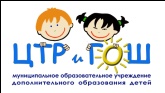 МБОУ ДОД «Центр творческого развития и гуманитарного образования школьников»муниципального района «Олекминский район Республики Саха (Якутия) (МОУ ДОД «ЦТР и ГОШ»)Фирменное название: Центр научно-исследовательской работы школьниковАННОТАЦИИ ДОПОЛНИТЕЛЬНЫХ  ОБЩЕОБРАЗОВАТЕЛЬНЫХ ПРОГРАММ ПЕДАГОГОВмуниципального бюджетного образовательного учреждения дополнительного образования детей «Центр творческого развитияи гуманитарного образования школьников» муниципального района «Олекминский район» республики Саха (Якутия)678100, Россия, Республика Саха (Якутия), г. Олекминск, ул. Филатова, 6.Тел.(fax) (411-38) 4-20-89, е-mail: cnirsh@cnirsh.ru, сайт: www.cnirsh.ru№Фамилия имя отчество педагогаНазванияпрограммыКлассКраткое содержание программыРожкова Ольга ЮрьевнаШкола юного исследователя. Индивидуальный исследовательский проект школьника1-11.Цель программы: формирование творческой личности ребенка на основе целенаправленного   развития его исследовательского поведения и исследовательских способностей путем построения образовательного процесса с использованием методов самостоятельного исследовательского поиска; создания условий для развития способностей и склонностей обучающихся в соответствии с их специфическими потребностями в условиях гибких образовательных программ и индивидуального сопровождения; допрофессиональная подготовка талантливых детей; формирование  у обучающихся основ проектной и исследовательской деятельности, как инструмента саморазвития личности ребенка в процессе выполнения индивидуального исследовательского проекта. Срок реализации программы 1 учебный год - 38 часов, с нагрузкой 1 час в неделюРожкова Ольга ЮрьевнаОсновы изменения климата8-10  Цель программы: воспитание личности, интересующейся проблемами окружающей среды, важнейшими тенденциями развития планеты, адекватно воспринимающей общественную значимость  бережного отношения к биосфере.    В рамках данного курса  внимание учащийся будет сконцентрировано на следующих трех проблемах:-  Оценка современных изменений климата, выявление их естественных и антропогенных причин, а также разработка обоснованных сценариев долгосрочных изменений климата в будущем на Земном шаре;-  Оценка возможных положительных и отрицательных последствий изменений климата для природы, окружающей среды и хозяйственной деятельности человека;   -  Разработка стратегий реагирования государств и всего мирового сообщества на эти изменения с целью уменьшения их отрицательных последствий и достижения устойчивого развития.Срок реализации программы 1 учебный год - 30 часов, с нагрузкой 1 час в неделю.Рожкова Ольга ЮрьевнаОсновы гидрохимии8- 10        Цель программы: ознакомление школьников с современными подходами и методами химико-экологических исследований  природных вод в их естественном и нарушенном состоянии. По  окончании изучения дисциплины  учащийся должен иметь представление о взаимосвязи абиотических и биотических факторов формирования состава природных вод, знать химические процессы превращения веществ в природных водах, уметь применять экспериментальные и расчетные методы  изучения состояния веществ в природных водах.Срок реализации программы 1 учебный год - 38 часов, с нагрузкой 1 час в неделю.Рожков Юрий ФилипповичОсновы геоинформатики (географические информационные системы)8-11Цель курса: познакомить  школьников с основами  использования информационных технологий  в географии, научить пользоваться  пакетом программ для создания и редактирования  Географических Информационных Систем, дать представление о  цифровых картах.           Программа  способствует интеллектуальному воспитанию  детей, развитию  у них  материалистического  научного  мировоззрения, развитию  навыков  наблюдения над природой и умения анализировать полученные наблюдения. Программа  развивает  у детей  экологическое мышление, формирует  навыки бережного  отношения  к  окружающей природе. Объем курса составляет  38 часов, занятия проводятся 1 раз в неделю.Таций Татьяна ВикторовнаПрактикум по предмету «Биология»5Цель программы: формирование у обучающихся гуманного отношения к природе. Воспитания личности, которая живет в гармонии с собой, обществом и природой.        Данная программа, большую часть времени уделяет получению знаний через  практическую деятельность. Курс является  отправной точкой для начала формирования научно-исследовательских способностей  обучающихся в общеобразовательной школе. Программа позволяет применить комплексный подход к выработке практических умений у учащихся, их готовность к активным действиям по охране природы. При этом обучающийся ставится в активную позицию использования жизненного опыта, критического мышления, системного обобщения  знаний в практической и исследовательской деятельности.  Срок реализации программы 1 учебный год - 38часов, с нагрузкой 1 час в неделю.Таций Татьяна ВикторовнаДендрология8-10        Программа курса  рассчитана на 1 год обучения. При изучении программы школьники знакомятся с биологическими  особенностями  деревьев и кустарников, изучают их во взаимосвязи с жизнью наших предков и современников, воспитывают в себе позитивное и бережное отношение к лесным экосистемам. Ценно то, что не только практика, исследовательские и лабораторные работы, но  и весь  творческий материал  рассматриваются в сравнении и на примере природы Олекминского района.Рожков Юрий ФилипповичБиохимия  10        Курс предназначен для учащихся, выбравших профиль биолого-химический, и является логическим продолжением базисного курса биологии. Курс знакомит учащихся с основами биохимии науки о химических процессах, протекающих в живых клетках и организмах, а также о биологических субстратах, участвующих в этих процессах.       При изучении программы школьники знакомятся с биохимией как наукой, и ее разделами в системе наук о жизни, характеризующих взаимоотношения биохимии, органической и биоорганической химии. Иллюстрируется применение биохимических знаний в решении химико-технологических, инженерно-экологических и социальных проблем. Основные разделы курса посвящены живой материи, строению и функциям клетки и клеточных органелл, строению и биологическим функциям важнейших биополимеров и биорегуляторов (белки, нуклеиновые кислоты, углеводы, липиды, витамины, коферменты, гормоны).       Рожков Юрий ФилипповичАквариум5- 8 Программа курса рассчитана на 1 год обучения, разработана для учащихся в учреждениях  общего образования  и является дополнительной к основному образованию по предметам биология и экология. Цель программы - познакомить ребят с основами  использования знаний по биологии и экологии аквариумных рыб и растений в научно-исследовательской работе,  в том числе, научить пользоваться  приборами и оборудованием для поддержания  экологического оптимума в аквариумах. Программы является полной и содержит все структурные  элементы, объем составляет  190 часов, занятия проводятся 3 раза в неделю. Потапова Наталья ВитальевнаОлекмоведение3- 4При изучении программы учащиеся знакомятся с историей Олекминского района, растительным и животным миром, водными ресурсами родного края. Узнают так же об экологии, о памятниках истории и культуры.  Национальные традиции и обычаи народов нашей республики.  Об известных людях Олекминской земли, и их вклад в историю Олекминского района. Об участниках боевых действий во Время Великой Отечественной войны,  о тружениках тыла, ветеранах труда.  Совершают заочные путешествия по селам и поселкам района. Срок реализации программы 2 учебных года - 76 часов, с нагрузкой 1 час в неделю.Таций Татьяна ВикторовнаЛесоведение7-9   Содержание программы предполагает углубление и расширение экологических знаний, развитие экологической культуры на материале о видовом разнообразии лесов Олекминского района,  при этом учащийся ставится в активную позицию использования жизненного опыта, критического мышления, системного обобщения  знаний в практической и исследовательской деятельности. Программа курса рассчитана на 1 год.Гажала Ольга ГеоргиевнаЯ - исследователь3-4Цель программы: приобщить младших школьников к исследовательской деятельности и создать для них условия, способствующие  развитию их исследовательских умений; сформировать навыки системного изучения и приобретения знаний об  окружающем мире.                                                                                                                                            Срок реализации программы 1 учебный год - 38 часов, с нагрузкой 1 час в неделю.Гажала Ольга ГеоргиевнаЯ - исследователь2-3Программа направлена на расширение знаний об окружающей природной среде,   подготовки ребенка к самостоятельной исследовательской деятельности. Программа предусматривает межпредметные связи с программой «Окружающий мир»,  использует региональный компонент.  Занятия, вошедшие в программу, направлены  на  формирование интереса к   природе   через познание ее законов, привитие  начальных навыков исследовательской  деятельности.  Основные принципы реализации программы – научность, доступность, субъективность, результативность. Срок реализации программы 1 учебный год - 38 часов, с нагрузкой 1 час в неделю.Гажала Ольга ГеоргиевнаШкола юного исследователя3-4Цель программы: содействие становлению личности, способной к активной адаптации в обществе. Передача учащимся инициативы в организации своей познавательной деятельности. Основные задачи: формирование представления о роли исследования как универсального типа деятельности для бытия личности в изменяющемся мире; развитие  исследовательских умений и навыков, необходимые для осуществления исследовательской  деятельности и решения проблемных ситуаций в повседневной жизнедеятельности.Срок реализации программы 1 учебный год - 38 часов, с нагрузкой 1 час в неделю.Молоткова Анастасия НиколаевнаИнфознайка1-2  . Программа дает возможность учащимся приступить к изучению новых информационных технологий с пользой для себя на соответствующем уровне развития, учиться применять компьютер как средство получения новых знаний.                                                                Цель программы: формирование основ информационно-коммуникационной компетентности учащихся в подготовке к разнообразным видам деятельности, связанным с обработкой информации с использованием ИКТ.     Срок реализации программы 1 учебный год - 38 часов, с нагрузкой 1 час в неделюМолоткова Анастасия НиколаевнаИнфознайка3-4   Данная программа направлена на углубление и расширение знаний учащихся начальной школы в области ИКТ, дает возможность учащимся учиться применять компьютер как средство получения новых знаний. Срок реализации программы 1 учебный год - 38 часов, с нагрузкой 1 час в неделю.                                                                Егорова Анна НиколаевнаИнформатика в играх и задачах4Образовательная программа является дополнительной к основному образованию по предмету информатика. Основной задачей данного курса является – освоение основных понятий, а также развитие у младших школьников следующих умений и навыков: использование формальной логики и алгоритмического мышления при решении учебных задач, использование объектно-ориентированного и системного подходов к работе с информацией. Курс предполагает не только первоначальное знакомство с компьютером, но и развитие памяти, логического мышления, ассоциативного мышления, пространственного воображения, формирование у школьников желание и умение учиться, а также позволяет стимулировать познавательные интересы. Срок реализации программы 1 учебный год - 36 часов, с нагрузкой 1 час в неделю.Егорова Анна НиколаевнаКомпьютерная графика4Спецкурс прививает эстетический вкус, формирует у учащихся основы компьютерной грамотности, помогает: освоить азы компьютерной графики; научиться пользоваться ПК и графическими редакторами; выполнять рисунки разной степени сложности; освоить основные инструменты и приемы, используемые в растровой компьютерной графике. Срок реализации программы 1 учебный год - 38 часов, с нагрузкой 1 час в неделюЕгорова Анна НиколаевнаЛогика с элементами информатики1  Основной задачей данного курса является – освоение основных понятий, а также развитие у детей следующих умений и навыков: использование формальной логики и алгоритмического мышления при решении учебных задач. Курс предполагает не только первоначальное знакомство с компьютером, но и развитие памяти, логического мышления, ассоциативного мышления, пространственного воображения, формирование у детей желание и умение учиться, а также позволяет стимулировать познавательные интересы. Работа с обучающими компьютерными программами направлена на развитие способностей учащихся и основана на использовании межпредметных связей, формирование информационной культуры  в рамках дополнительного образования.                                                                                                                                                       Осваивая компьютер в дошкольном возрасте, учащиеся смогут использовать его как инструмент в своей дальнейшей учебной деятельности. Срок реализации программы 1 учебный год - 38 часов, с нагрузкой 1 час в неделю. Басыгысова Диана ДмитриевнаРазговорный английский7-9Основной целью программы  является коммуникативно-речевое и социокультурное развитие школьников, ознакомление учащихся с особенностями жизни и быта людей англоговорящих стран. Обучающиеся должны  усвоить активную лексику по предлагаемым темам и  в дальнейшем использовать в диалогах-ситуациях.                                                                                                        Срок реализации программы 1 учебный год – 102 часа  с нагрузкой 3 часа в неделю.                                                          Винокурова Инга НиколаевнаОсновы исследовательской деятельности учащихся1-10Цель программы: оказать методическую поддержку  учащихся при проведении исследовательских работ и подготовке выступлений на различных научно-практических конференциях и конкурсах школьников. Задачи программы: развитие индивидуальных познавательных способностей каждого ребенка,  помощь личности в познании себя, самоопределение и самореализация, а не формирование заранее заданных свойств; удовлетворение интересов учащихся, увлекающихся предметом экология. Срок реализации программы 1 учебный год - 102 часа, с нагрузкой 3 часа в неделю.Уйгурова Раиса ИннокентьевнаВведение в научно-исследовательскую деятельность учащихся6-11  Цель программы:   познакомить школьников с теорией и практикой организации научно- исследовательской работы, способствовать творческому развитию начинающих исследователей. Задачи программы: сформировать у учащихся чувства значимости научных исследований, понимание роли и значимости отечественной науки и научной школы; вооружить учащихся теоретическими знаниями о различных формах организации  научно-исследовательской деятельности учащихся; сформировать основы практических умений организации научно-исследовательской работы. Срок реализации программы 1 учебный год - 68 часов, с нагрузкой 2 часа в неделю.      Федулова Татьяна ВладимировнаОлекмоведение. Животный мир5-8Цель программы: познакомить учащихся с животным миром Олекминского района, их образом жизни и роли в природе; научить оформлять полученный материал на компьютере, делать слайдовые презентации; показать, что окружающий нас живой мир интересен и увлекателен; научить работать самостоятельно с книгой, с компьютером, отбирая наиболее интересный материал; сформировать положительную мотивацию у школьников по сохранению природы родного края. Срок реализации программы 1 учебный год - 38 часов, с нагрузкой 1 час в неделю.Федулова Татьяна ВладимировнаЗанимательная биология5-8Цель программы: формирование у учащихся понятий о Царстве растений и Животных, расширение и углубление знаний о видовом многообразии мира Живой природы, воспитание бережного отношения к природе, повышение интереса обучающихся к биологии. Учащиеся,  осваивая курс программы, знакомятся с разнообразными представителями 4-х царств, их строением, образом жизни и роли в природе;  учатся оформлять данные в рисунках, стихах и сказках; расширяют свое понимание о том, что окружающий нас живой мир интересен и увлекателен.Николаева Надежда ФедоровнаВодный  мониторинг5-8Цель программы: формирование знаний и умений и навыков самостоятельной экспериментальной и исследовательской деятельности, развитие индивидуальности творческого потенциала ученика. Учащиеся  при освоении программы приобретают знания об основных водных ресурсах;  овладевают  умениями применять знания для объяснения и оценки разнообразных явлений и процессов, происходящих в гидросфере; вырабатывают в себе чувства любви к своей местности, своему региону, своей стране. Срок реализации программы 1 учебный год - 30 часов, с нагрузкой 1 час в неделю.Николаева Галина ИвановнаПлетение из конского волосаЦель программы:   приобщение обучающихся к материальной культуре народа саха, декоративно-прикладному искусству, изготовлению якутских украшений из конского волоса. Срок реализации программы 1 учебный год - 68 часов, с нагрузкой 2 часа в неделю.